Blog Post 3 “Barney”“We are alone on the island now, Barney and I.” Pg. 211“It was something of a jolt to have to sack Tayloe after all these years, but I had no alternative.” Pg. 211“I can only ascribe his violent antagonism toward Barney to jealousy. And now that he has gone, how much happier Barney appears to be!” Pg. 212“After a quick survey of the room he returned to his cage, sprang up on the door handle, removed the key with his teeth, and before I could stop him, he was out the window.” Pg. 212“By the time I reached the yard I spied him on the coping of the well, and I arrived on the spot only in time to hear the key splash into the water below.” Pg. 212“A few feet from the top I heard excited squeaks from Barney, and upon obtaining ground level I observed that the rope was almost completely severed.” Pg. 213“I have now replaced that section of the rope and arranged some old sacking beneath it to prevent a recurrence of the accident. I have replenished the batteries in my flashlight and am now prepared for the final descent.” Pg. 213 “I sprayned my wrist is why this is written so bad. This is my laste will. Do what I say an don’t come back or disturb anything after you bring the young ratts like I said. Just females.” Pg. 213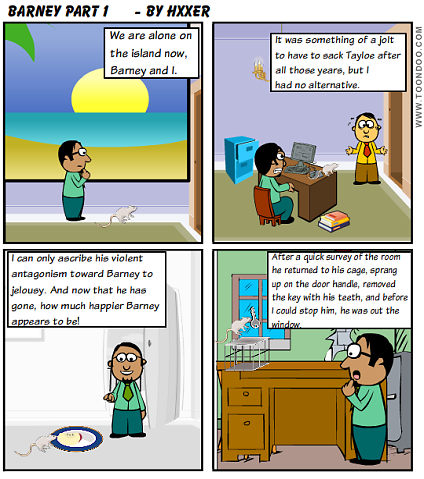 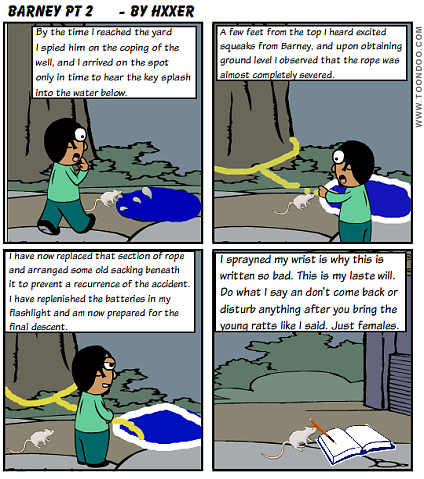 